109年基隆市「科技輔助自主學習工作坊」依據:教育部109年度國中小科技輔助自主學習推動計畫研習目的增進教師對自主學習教學模式之應用及自主學習與數位學習平臺的關係與運用實作。辦理單位指導單位：教育部資訊及科技教育司。主辦單位：基隆市政府教育處承辦單位：基隆市中華國小協辦單位：國立臺北教育大學、臺北市立大學。研習對象已參加過數位學習工作坊(一)+(二)認證之國民中小學教師。 報名方式與時間一律採網路報名(網址：https://forms.gle/GHu12YswyruKeBJr8)。全國在職進修網(開課代碼：2924271)報名截止時間：至109年9月11日(四)下午23:00止。報到通知：報名受理認證通過後，將於9/14以E-mail方式寄發「報到通知單」。研習時間與地點時間：2020/9/26(六)-9/27(日) (共2日)，課程表詳見附件一。地點：暖暖教師研習中心206教室、201教室(基隆市暖暖區暖暖街350號)。研習內容：數位教學特色發展課程介紹數學科自主學習課堂實作自然科自主學習課堂實作分組實作聯絡單位	基隆市政府教育處：02-24301505#113，藍小姐。其他事項為響應環保概念，請學員自備環保杯。研習期間如遇天然災害、疫情影響，處理措施將另行發信給予參與學員，請參與學員隨時留意相關訊息。本研習期間僅提供午餐，不提供住宿與交通費。補充事項參與學員之權利義務參與本課程之學員須先完成數位學習工作坊(一)、(二)。本課程設計之理論應用及實作應用，共計2日。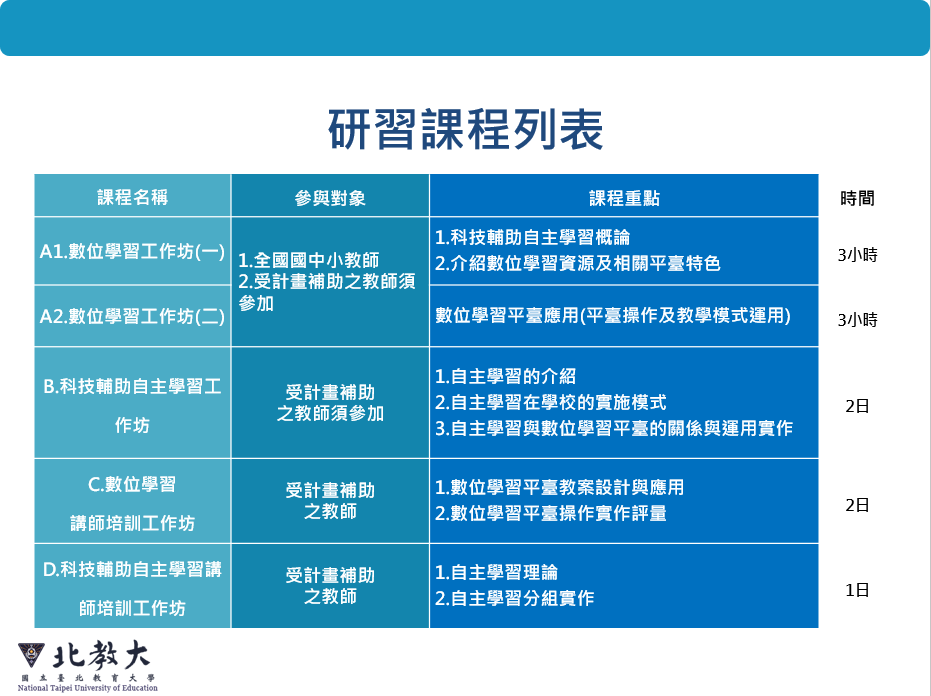 未全程參與，將無法核發研習時數證明。北區輔導團為配合無紙化作業及個資法保護個人權益，一律透過電子郵件信箱核發結業證明。研習結束後，有關電子結業證明相關事宜，可來電(02-27326721)或來信 (2019srlearning@gmail.com)洽詢北區輔導團。附件一 數學場 第一天課程表數學場 第二天課程表自然場 第一天課程表自然場 第二天課程表時間分鐘時間分鐘 課程內容講師職稱與姓名0830-090030報到時間報到時間0900-091010開場基隆市政府教育處課程教學科吳雨潔科長0910-101060數位教學特色發展課程簡介基隆市長興國小鄭兆彬校長1010-10155休息休息1015-111045科技輔助自主學習理論基隆市中華國小陳志宏主任1110-120050數學科自主學習課堂實作基隆市中華國小陳志宏主任1200-130060午餐午餐1300-135050數學科自主學習課堂實作基隆市中華國小陳志宏主任1350-141020休息休息1410-1550100自然科自主學習課堂實作臺北市金華國小卓家夙教師1550-160020休息休息1600-1800120議課、分組與綜合座談講師時間分鐘時間分鐘課程內容講師職稱與姓名0900-102080數學科小組練習(一)-學習單設計(包含WSQA、小組工作分配表、組間互學評分表、組內共學檢核單)基隆市中華國小陳志宏主任1020-104020休息休息1040-120080數學科小組練習(二)-自主學習學案討論基隆市中華國小陳志宏主任1200-130060午餐時間午餐時間1300-142080數學科自主學習課堂分享基隆市中華國小陳志宏主任1420-144020休息休息1440-160080數學科自主學習課堂分享基隆市中華國小陳志宏主任1600-1800120綜合座談講師時間分鐘時間分鐘 課程內容講師職稱與姓名0830-090030報到時間報到時間0900-091010開場基隆市政府教育處課程教學科吳雨潔科長0910-101060數位教學特色發展課程簡介基隆市長興國小鄭兆彬校長1010-10155休息休息1015-111045科技輔助自主學習理論臺北市金華國小卓家夙教師1110-120050自然科自主學習課堂實作臺北市金華國小卓家夙教師1200-130060午餐午餐1300-135050自然科自主學習課堂實作臺北市金華國小卓家夙教師1350-141020休息休息1410-1550100數學科自主學習課堂實作基隆市中華國小陳志宏主任1550-160020休息休息1600-1800120議課、分組與綜合座談講師時間分鐘時間分鐘課程內容講師職稱與姓名0900-102080自然科小組練習(一)-學習單設計(包含WSQA、小組工作分配表、組間互學評分表、組內共學檢核單)臺北市金華國小卓家夙教師1020-104020休息休息1040-120080自然科小組練習(二)-自主學習學案討論臺北市金華國小卓家夙教師1200-130060午餐時間午餐時間1300-142080自然科自主學習課堂分享臺北市金華國小卓家夙教師1420-144020休息休息1440-160080自然科自主學習課堂分享臺北市金華國小卓家夙教師1600-1800120綜合座談講師